§1064.  Immunization information systemThe department shall establish an immunization information system and require all immunization providers who participate in the department's immunization distribution system to submit to the department a record of each immunization administered.  [PL 1997, c. 670, §1 (NEW).]The department shall adopt rules to implement this section.  The rules must include, but are not limited to, provisions for: permitting a person or the parent or guardian of that person to choose not to be included in the system; the format for reporting information; the confidentiality of information in the system; penalties for unauthorized disclosure of information; immunity for good-faith disclosure of information; data transmission; and the confidentiality of information of persons who have chosen not to be included in the system, except that the department may have access to this information to control an outbreak of a disease preventable by immunization.  Rules adopted pursuant to this section are routine technical rules as defined in Title 5, chapter 375, subchapter II‑A.  [PL 1997, c. 670, §1 (NEW).]The department may establish an immunization system.  The department must pursue federal funding to support the cost of the information system.  Any state match required to secure federal funding must be made available from existing budget resources.  [PL 1997, c. 670, §1 (NEW).]SECTION HISTORYPL 1997, c. 670, §1 (NEW). The State of Maine claims a copyright in its codified statutes. If you intend to republish this material, we require that you include the following disclaimer in your publication:All copyrights and other rights to statutory text are reserved by the State of Maine. The text included in this publication reflects changes made through the First Regular and First Special Session of the 131st Maine Legislature and is current through November 1. 2023
                    . The text is subject to change without notice. It is a version that has not been officially certified by the Secretary of State. Refer to the Maine Revised Statutes Annotated and supplements for certified text.
                The Office of the Revisor of Statutes also requests that you send us one copy of any statutory publication you may produce. Our goal is not to restrict publishing activity, but to keep track of who is publishing what, to identify any needless duplication and to preserve the State's copyright rights.PLEASE NOTE: The Revisor's Office cannot perform research for or provide legal advice or interpretation of Maine law to the public. If you need legal assistance, please contact a qualified attorney.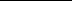 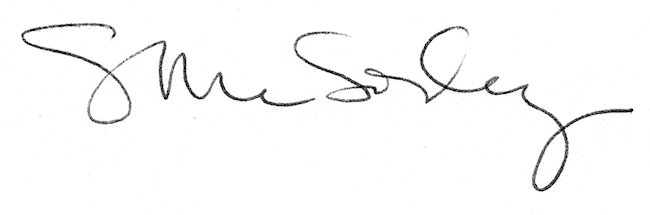 